2019年度　渋谷キャンパス図書館　ガイダンス日程　　　　　　　　　　※各ガイダンスは予約不要です。開始時間までに図書館カウンター前（AMC2F)へお越しください。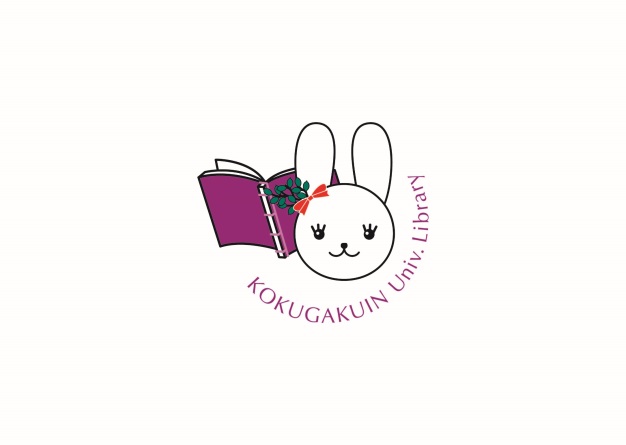 ガイダンス名ガイダンス内容開催期間開催時間所要時間館内見学ツアー図書館の簡単な利用を含め、館内をご案内します4/8(月)～4/12(金）12:10～12:4030分間館内見学ツアー図書館の簡単な利用を含め、館内をご案内します4/15(月)～4/19(金）16:10～16:4030分間OPACガイダンス本学の蔵書検索システムについてご案内します4/8(月)～4/12(金）16:10～16:4030分間OPACガイダンス本学の蔵書検索システムについてご案内します4/15(月)～4/19(金）12:10～12:4030分間文献ガイダンス
（図書雑誌の探し方）本学所蔵の図書・学術雑誌の探し方をご案内します5/13(月)～5/17(金）14:30～15:3060分間文献ガイダンス
（図書雑誌の探し方）本学所蔵の図書・学術雑誌の探し方をご案内します5/20(月)～5/24(金）16:10～17:1060分間文献ガイダンス
（学術情報の利用方法）大学で契約しているデータベースを中心に学術情報を探す方法をご案内します6/10(月)～6/14(金）14:30～15:3060分間文献ガイダンス
（学術情報の利用方法）大学で契約しているデータベースを中心に学術情報を探す方法をご案内します6/12(水）16:10～17:1060分間